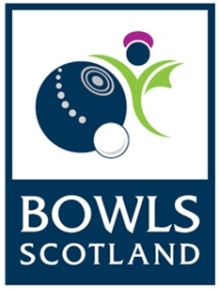 Trade Stand ApplicationNational ChampionshipsMonday 24th – Sunday 30th July 2017
By purchasing a trade stand you will enjoy the following benefits:A trade stand in the popular retail marquee for the duration of the eventRegular daily footfall as the retail marquee is the main spectator entrance / exitHave your business name circulated in all pre event communication through our social media pages A free half page advert in the championship programme – the ideal opportunity to communicate your marketing messageA link to your business website through the National Championships section of the Bowls Scotland websiteOvernight security A lunch voucher for 2 staff members per day to redeem at any food / drink outlet onsiteOnsite Bowls Scotland staff member to assist with any queries during the eventTrade Stand Information Pack with full briefing notesThe cost of your stand will be determined by the size of your requested area.  A breakdown of the costs is given below:All costs are based on having a trade stand for the full duration of the event, i.e. 7 days. If you would like to apply for a trade stand for less than 7 days please contact Bowls Scotland for relevant costs, however please note priority will be given to those that can commit to the full 7 days.Costs are subject to change for areas requested outside of the main retail marquee.There are a limited number of trade stands available, to reserve your place please complete the application form and return by Friday 2nd June 2017 either by post or email to: Claire Johnston	Competitions & Events Officer	Bowls Scotland	National Centre for Bowling, Hunters Avenue   	Ayr KA8 9AL	Telephone: 01292 294623	Email: candeofficer@bowlsscotland.comAvailable Retail SpaceTotal Cost (excl VAT) for 7 daysAvailable Retail SpaceTotal Cost (excl VAT) for 7 days3m x 3m£4003m x 8m£9003m x 4m£5003m x 10m£10003m x 5m£6003m x 12m £15003m x 6m£7003m x 14m£20003m x 7m£8003m x 16m (max)£3000